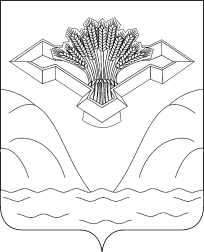 Российская ФедерацияСамарская область АДМИНИСТРАЦИЯ СЕЛЬСКОГО ПОСЕЛЕНИЯ  НОВАЯ БИНАРАДКА МУНИЦИПАЛЬНОГО РАЙОНА СТАВРОПОЛЬСКИЙСАМАРСКОЙ ОБЛАСТИ  ПОСТАНОВЛЕНИЕ       от  15  января  2014 года                                                 № 1«О внесении изменений в постановление администрации сельского поселения Новая Бинарадка № 7 от 26.03.2013г.   « Об утверждении административного  регламента  осуществления  муниципального  контроля   за  обеспечением  сохранности  автомобильных дорог местного значения в сельском  поселении  Новая Бинарадка »В   соответствии с Федеральным законом от 02.11.2013г. №294-ФЗ «О внесении изменений в Федеральный закон «Об уполномоченных по защите прав предпринимателей в Российской Федерации « и отдельные законодательные  акты Российской Федерации» в ст.21 Федерального закона №294-ФЗ от 26.12.2008года,  в которой регламентированы права юридических лиц, индивидуальных предпринимателей при осуществлении государственного контроля (надзора) , внести  изменения  в Постановление № 7 от 26.03.2013г. «Об утверждении административного  регламента  осуществления  муниципального  контроля   за  обеспечением  сохранности  автомобильных дорог местного значения в сельском  поселении  Новая Бинарадка » в виде  дополнения           1. Раздел 1 «Общие положения»  дополнить  пунктом  :                                            10.1  Руководитель, иное должностное  лицо или уполномоченный  представитель юридического  лица, индивидуальный предприниматель, его уполномоченный  представитель  при проведении  проверки имеют  право:      1) непосредственно  присутствовать  при проведении  проверки, давать объяснения по вопросам, относящимся  к предмету  проверки;      2) получать  от  органа  государственного  контроля ( надзора), органа  муниципального контроля, их  должностных  лиц информацию,  которая  относится  к  предмету  проверки  и  представление  которой   предусмотрено  настоящим  Федеральным законом;     3) знакомиться  с  результатами  проверки  и указывать  в  акте  проверки   о  своем  ознакомлении  с  результатами  проверки, согласии  или  не  согласии  с ними, а также  с  отдельными действиями  должностных  лиц органа государственного  контроля ( надзора), органа  муниципального  контроля;    4) обжаловать  действия ( бездействия)  должностных  лиц  органа  государственного  контроля ( надзора), органа  муниципального  контроля, повлекшие  за  собой  нарушения  прав  юридического  лица,  индивидуального  предпринимателя  при  проведении  проверки , в административном   и (или) судебном  порядке   в  соответствии   с  законодательством  Российской  Федерации;       5) привлекать  Уполномоченного  при  президенте  Российской  Федерации  по  защите  прав  предпринимателей, либо  уполномоченного  по  защите  прав  предпринимателей  в субъекте  Российской  Федерации  к  участию  в  проверке.            2. Опубликовать настоящее постановление в районной газете «Ставрополь-на-Волге» и на официальном сайте поселения www.новая бинарадка .ставропольский-район.рф.            3.Настоящее постановление вступает в силу со дня официального опубликования.  Глава сельского поселения  Новая Бинарадка:                                           В.В.Мокеев